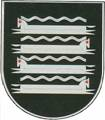 KAIŠIADORIŲ RAJONO SAVIVALDYBĖS TARYBASPRENDIMASDĖL KRUONIO KULTŪROS CENTRO NUOSTATŲ PATVIRTINIMO2020 m. spalio 29 d. Nr. V17E-274KaišiadorysVadovaudamasi Lietuvos Respublikos civilinio kodekso 2.46 ir 2.47 straipsniais, Lietuvos Respublikos vietos savivaldos įstatymo 18 straipsnio 1 dalimi, Lietuvos Respublikos biudžetinių įstaigų įstatymo 4 straipsnio 3 dalies 1 punktu ir 6 straipsniu, Lietuvos Respublikos kultūros centrų įstatymu, Centralizuoto viešojo sektoriaus subjektų buhalterinės apskaitos organizavimo tvarkos aprašu, patvirtintu Lietuvos Respublikos Vyriausybės 2018 m. gegužės 23 d. nutarimu Nr. 488 „Dėl Centralizuoto viešojo sektoriaus subjektų buhalterinės apskaitos organizavimo tvarkos aprašo patvirtinimo“, ir Kaišiadorių rajono savivaldybės tarybos 2019 m. gruodžio 19 d. sprendimo Nr. V17-297 „Dėl Kaišiadorių rajono savivaldybės biudžetinių įstaigų centralizuoto buhalterinės apskaitos tvarkymo“ 1 punktu, Kaišiadorių rajono savivaldybės taryba n u s p r e n d ž i a:1. Patvirtinti Kruonio kultūros centro nuostatus (pridedama).2. Įpareigoti Kruonio kultūros centro direktorę Daivą Mockuvienę, jos nesant – pavaduojantį asmenį, teisės aktų nustatyta tvarka ir terminais įregistruoti Kruonio kultūros centro nuostatus Juridinių asmenų registre.3. Nustatyti, kad šio sprendimo 1 punkte nurodyti nuostatai įsigalioja nuo jų įregistravimo Juridinių asmenų registre dienos.4. Pripažinti netekusiu galios Kaišiadorių rajono savivaldybės tarybos 2019 m. rugpjūčio 29 d. sprendimą Nr. V17-213 „Dėl Kruonio kultūros centro nuostatų patvirtinimo“, įregistravus naujus nuostatus Juridinių asmenų registre.Šis sprendimas per vieną mėnesį nuo jo įsigaliojimo dienos gali būti skundžiamas Lietuvos administracinių ginčų komisijos Kauno apygardos skyriui (Laisvės al. 36, Kaunas) Lietuvos Respublikos ikiteisminio administracinių ginčų nagrinėjimo tvarkos įstatymo nustatyta tvarka arba Regionų apygardos administracinio teismo Kauno rūmams (A. Mickevičiaus g. 8A, Kaunas) Lietuvos Respublikos administracinių bylų teisenos įstatymo nustatyta tvarka.Savivaldybės meras 		                                                                                   Vytenis TomkusPATVIRTINTAKaišiadorių rajono savivaldybės tarybos2020 m. spalio 29 d. sprendimu Nr. V17E-274KRUONIO KULTŪROS CENTRO NUOSTATAII SKYRIUS BENDROSIOS NUOSTATOS1. Kruonio kultūros centro nuostatai (toliau – nuostatai) nustato Kruonio kultūros centro teisinę formą, veiklos sritis, rūšis, tikslus ir funkcijas, darbo organizavimo, valdymo, finansavimo, lėšų bei turto naudojimo tvarką. 2. Įstaigos pavadinimas – Kruonio kultūros centras (toliau – Kultūros centras).3. Teisinė forma – savivaldybės biudžetinė įstaiga.4. Kultūros centro buveinė – Darsūniškio g. 1, LT-56317 Kruonis, Kaišiadorių r. sav.5. Kultūros centras įregistruotas Juridinių asmenų registre, kodas 302022532.6. Kultūros centro savininkė – Kaišiadorių rajono savivaldybė, kodas 111102630, adresas – Katedros g. 4, LT-56121 Kaišiadorys. 7. Kultūros centro savininko teises ir pareigas įgyvendinanti institucija – Kaišiadorių rajono savivaldybės taryba (toliau – Savivaldybės taryba).8. Savivaldybės taryba:8.1. tvirtina Kultūros centro nuostatus;8.2. suteikia Kultūros centrui kategoriją;8.3. priima sprendimą dėl Kultūros centro buveinės pakeitimo;8.4. priima sprendimą dėl Kultūros centro pertvarkymo, reorganizavimo ar likvidavimo;8.5. priima sprendimą dėl Kultūros centro filialo steigimo ir jo veiklos nutraukimo;8.6. skiria ir atleidžia likvidatorių arba sudaro likvidacinę komisiją ir nutraukia jos įgaliojimus;8.7. sprendžia kitus Lietuvos Respublikos biudžetinių įstaigų įstatyme, kituose įstatymuose ir šiuose nuostatuose jos kompetencijai priskirtus klausimus. 9. Kultūros centras yra ribotos civilinės atsakomybės viešasis juridinis asmuo, įgyvendinantis savivaldybės funkcijas ir išlaikomas iš savivaldybės biudžeto asignavimų, turintis antspaudą su savo pavadinimu, atsiskaitomąją ir kitų sąskaitų Lietuvos Respublikos įregistruotuose bankuose. Kultūros centras gali turėti logotipą ir kitą atributiką teisės aktų nustatyta tvarka.10. Pagal savo prievoles Kultūros centras atsako tik savo lėšomis. Jeigu Kultūros centro prievolėms padengti lėšų nepakanka, prievolės padengiamos Kaišiadorių rajono savivaldybės biudžeto lėšomis, neviršijant Kultūros centro teisės aktų nustatyta tvarka naudojamo, valdomo ir disponuojamo turto vertės.11. Kultūros centras savo veikloje vadovaujasi Lietuvos Respublikos Konstitucija, Lietuvos Respublikos civiliniu kodeksu, Lietuvos Respublikos darbo kodeksu, Lietuvos Respublikos vietos savivaldos įstatymu, Lietuvos Respublikos biudžetinių įstaigų įstatymu, Lietuvos Respublikos kultūros centrų įstatymu, Lietuvos Respublikos valstybės ir savivaldybių įstaigų darbuotojų darbo apmokėjimo ir komisijų narių atlygio už darbą įstatymu, Lietuvos Respublikos Vyriausybės nutarimais, Lietuvos Respublikos kultūros ministro įsakymais, Savivaldybės tarybos sprendimais, Savivaldybės mero potvarkiais, Savivaldybės administracijos direktoriaus ir direktoriaus pavaduotojo įsakymais ir kitais teisės aktais bei šiais nuostatais.12. Kultūros centro veikla yra neterminuota. 13. Kultūros centro finansiniai metai sutampa su kalendoriniais metais.14. Kultūros centro veiklos teritorija – Kruonio seniūnija.15. Kultūros centras turi interneto svetainę www.kruoniokc.lt, kurioje skelbiama informacija apie Kultūros centro veiklą ir vieši pranešimai, kuriuos, vadovaujantis Lietuvos Respublikos teisės aktais, reikia paskelbti viešai.II SKYRIUSKULTŪROS CENTRO VEIKLOS POBŪDIS, SRITYS IR RŪŠYS16. Kultūros centras pagal veiklos pobūdį yra daugiafunkcis. Jis prieinamas visiems vartotojams, savo veikla puoselėja etninę kultūrą, mėgėjų meną, kuria ir vykdo menines, neformaliojo švietimo, pramogines programas, ugdo ir tenkina bendruomenės kultūrinius poreikius, kuria ir skleidžia profesionalųjį meną.17. Kultūros centro pagrindinė veiklos sritis – kultūra.18. Kitos Kultūros centro veiklos rūšys (pagal EVRK): 18.1. vaikų poilsio stovyklų veikla, kodas 55.20.20;18.2. kita leidyba, kodas 58.19;18.3. kino filmų rodymas, kodas 59.14;18.4. nuosavo arba nuomojamo nekilnojamojo turto nuoma ir eksploatavimas, kodas 68.20;18.5. viešųjų ryšių ir komunikacijos veikla, kodas 70.21;18.6. reklama, kodas 73.10;18.7. fotografavimo veikla, kodas 74.20; 18.8. muzikos instrumentų, teatro dekoracijų ir kostiumų nuoma, kodas 77.29.30;18.9. kita išankstinio užsakymo ir susijusių paslaugų veikla, kodas 79.90;18.10. posėdžių ir verslo renginių organizavimas, kodas 82.30;18.11. kitas mokymas, kodas 85.5;18.12. kultūrinis švietimas, kodas 85.52;18.13. kitas, niekur kitur nepriskirtas, švietimas, kodas 85.59;18.14. kita, niekur kitur nepriskirta, nesusijusi su apgyvendinimu socialinio darbo veikla, kodas 88.99;18.15. scenos pastatymų veikla, kodas 90.01;18.16. kūrybinė, meninė ir pramogų organizavimo veikla, kodas 90.0;18.17. kita pramogų ir poilsio organizavimo veikla, kodas 93.29.III SKYRIUSKULTŪROS CENTRO VEIKLOS TIKSLAS IR FUNKCIJOS19. Kultūros centro veiklos tikslas – puoselėti etninę kultūrą ir gyvąją tradiciją, mėgėjų meną, rengti ir įgyvendinti edukacines, menines, neformaliojo ugdymo programas ir projektus, plėtoti švietėjišką ir kultūros paveldo sklaidos veiklą, ugdyti ir tenkinti bendruomenės kultūrinius poreikius, organizuoti  profesionalaus meno sklaidą.20. Įgyvendindamas šį tikslą, Kultūros centras atlieka šias funkcijas:20.1. formuoja kultūrinius bendruomenės poreikius, sudaro sąlygas visiems jos nariams dalyvauti kultūros procese;20.2. inicijuoja gyventojų kultūrinių poreikių tyrimus, apklausas ir rengia metinį veiklos planą;20.3. sudaro sąlygas etninės kultūros ir gyvosios tradicijos puoselėjimui, sklaidai ir perimamumui, organizuoja etninę kultūrą ir gyvąją tradiciją populiarinančius renginius; 20.4. puoselėja vaizduojamąjį ir taikomąjį meną, dailiuosius amatus, plėtoja šių sričių edukacinę veiklą;20.5. organizuoja valstybinių švenčių, atmintinų datų, kalendorinių švenčių paminėjimą;20.6. sudaro sąlygas profesionalaus meno sklaidai;20.7. telkia įvairių žanrų mėgėjų meno kolektyvus ir sudaro sąlygas jų veiklai;20.8. rūpinasi mėgėjų meno kolektyvų parengimu ir dalyvavimu dainų šventėse, vietiniuose, regioniniuose, respublikiniuose ir tarptautiniuose renginiuose;20.9. vykdo švietėjišką (edukacinę) veiklą, rengia ir įgyvendina vaikų, jaunimo ir suaugusiųjų neformaliojo švietimo programas;20.10. organizuoja pramoginius, profesionalaus meno ir kitus renginius, mėgėjų meno kolektyvų koncertines išvykas;20.11. organizuoja Kruonio seniūnijos istorinę atmintį puoselėjančius renginius, puoselėja kultūros paveldą ir organizuoja jo populiarinimą;20.12. rūpinasi vaikų ir jaunimo meniniu ugdymu, organizuoja senąsias kultūros tradicijas, papročius ir teatrinį meną populiarinančių būrelių, klubų, studijų veiklą ir dalyvavimą respublikiniuose konkursuose;20.13. skleidžia kultūrinę informaciją;20.14. nuolat informuoja Kaišiadorių rajono savivaldybės visuomenę apie Kultūros centro veiklą ir renginius;20.15. bendradarbiauja su meno, mokslo, kultūros, švietimo įstaigomis ir kitomis organizacijomis;20.16. rengia ir įgyvendina kultūrines-menines programas bei projektus;20.17. rengia tradicinių kultūros vertybių sąvadą;20.18. rengia projektus ir teikia paraiškas Lietuvos ir užsienio fondams, ieško rėmėjų;20.19. teikia mokamas ir nemokamas paslaugas teisės aktų nustatyta tvarka;20.20. vykdo kultūrinius mainus tarp Kauno ir kitų Lietuvos regionų, užsienio šalių;20.21. vykdo kitas teisės aktuose nustatytas funkcijas.IV SKYRIUSKULTŪROS CENTRO VEIKLOS ORGANIZAVIMAS IR VALDYMAS21. Kultūros centro veikla organizuojama vadovaujantis Kultūros centro metiniu veiklos planu.22. Kultūros centrui vadovauja Kultūros centro vadovas (toliau – direktorius). Direktorius į pareigas skiriamas 5 metų kadencijai konkurso būdu Lietuvos Respublikos Vyriausybės nustatyta tvarka. Kvalifikacinius reikalavimus direktoriui nustato Lietuvos Respublikos kultūros ministras. Direktorius turi būti nepriekaištingos reputacijos.23. Sprendimą dėl direktoriaus priėmimo į pareigas, jo atleidimo arba atšaukimo iš jų priima Savivaldybės meras Lietuvos Respublikos darbo kodekso, šių nuostatų ir kitų teisės aktų nustatyta tvarka. Be kitų darbo sutarties pasibaigimo pagrindų, darbo sutartis su direktoriumi taip pat pasibaigia atšaukus jį iš pareigų teisės aktų nustatyta tvarka.24. Direktorius yra vienasmenis Kultūros centro valdymo organas. 25. Direktorius savo veikloje vadovaujasi Lietuvos Respublikos Konstitucija, Lietuvos Respublikos civiliniu kodeksu, Lietuvos Respublikos darbo kodeksu, Lietuvos Respublikos valstybės ir savivaldybių įstaigų darbuotojų darbo apmokėjimo ir komisijų narių atlygio už darbą įstatymu, Lietuvos Respublikos kultūros centrų įstatymu, Lietuvos Respublikos autorių teisių įstatymu ir gretutinių teisių įstatymu ir kitais įstatymais, Lietuvos Respublikos Vyriausybės nutarimais, Lietuvos Respublikos kultūros ministro įsakymais, Savivaldybės tarybos sprendimais, Savivaldybės mero potvarkiais, Savivaldybės administracijos direktoriaus ir direktoriaus pavaduotojo įsakymais, kitais norminiais teisės aktais ir šiais nuostatais bei direktoriaus pareigybės aprašymu.26. Direktorius pavaldus ir atskaitingas Savivaldybės merui, atskaitingas Savivaldybės tarybai ir Savivaldybės vykdomajai institucijai. Direktorius už darbo pareigų pažeidimą atsako teisės aktų nustatyta tvarka.27. Vadovaujančiųjų darbuotojų skaičius Kultūros centre nustatomas vadovaujantis teisės aktais. Tokių darbuotojų skaičius negali sudaryti daugiau negu dvidešimt procentų Kultūros centro darbuotojų vidutinio skaičiaus. 28. Kultūros centro direktorius:28.1. organizuoja Kultūros centro darbą, kad būtų įgyvendinami Kultūros centro tikslai ir atliekamos nustatytos funkcijos;28.2. vadovauja Kultūros centro metinio veiklos plano rengimui, jo įgyvendinimui, analizuoja Kultūros centro veiklą, materialinius ir intelektinius išteklius;28.3. teikia Kultūros centro veiklos ataskaitą Savivaldybės tarybai teisės aktų nustatyta tvarka;28.4. atsako už Kultūros centro veiklą, užtikrina, kad būtų laikomasi įstatymų, kitų teisės aktų ir šių nuostatų;28.5. tvirtina Kultūros centro struktūrą ir pareigybių sąrašą, sąraše esančių pareigybių aprašymus, neviršydamas Savivaldybės tarybos nustatyto didžiausio leistino pareigybių skaičiaus, struktūrinių padalinių nuostatus;28.6. nustato konkretų Kultūros centro darbo pradžios ir pabaigos laiką pagal Lietuvos Respublikos darbo kodekso reikalavimus, suderinęs su Savivaldybės taryba;28.7. teisės aktų nustatyta tvarka priima į darbą ir atleidžia iš jo Kultūros centro darbuotojus, nustato darbuotojų pareiginės algos pastoviosios ir kintamosios dalies koeficientus, skiria priemokas ir premijas, neviršydamas darbo užmokesčiui skirtų asignavimų, suteikia jiems atostogas, sudaro sąlygas tobulinti kvalifikaciją, vykdo kitas su darbo santykiais susijusias funkcijas;28.8. nustato Kultūros centro darbo apmokėjimo sistemą, prieš tai įvykdęs informavimo ir konsultavimo procedūras Lietuvos Respublikos darbo kodekso nustatyta tvarka, padaro ją prieinamą visiems darbuotojams susipažinti;28.9. organizuoja Kultūros centro darbuotojų kasmetinį veiklos vertinimą ir skatinimą teisės aktų nustatyta tvarka;28.10. vadovaudamasis įstatymais ir kitais teisės aktais, tvirtina Kultūros centro darbo tvarkos taisykles, darbuotojų saugos ir sveikatos instrukcijas, vykdo jų laikymosi priežiūrą, nustato darbuotojų teises, pareigas ir atsakomybę;28.11. garantuoja, kad pagal Lietuvos Respublikos viešojo sektoriaus atskaitomybės įstatymą teikiami ataskaitų rinkiniai ir statistinės ataskaitos būtų teisingi;28.12. užtikrina racionalų ir taupų lėšų bei turto naudojimą, veiksmingą Kultūros centro vidaus kontrolės sistemos sukūrimą, jos veikimą ir tobulinimą;28.13. organizuoja Kultūros centro buhalterinę apskaitą pagal Lietuvos Respublikos buhalterinės apskaitos įstatymą;28.14. tvirtina Kultūros centro išlaidų, pajamų ir kitas sąmatas;28.15. rūpinasi darbuotojų profesiniu tobulėjimu;28.16. prižiūri ir atsako, kad būtų laikomasi Lietuvos Respublikos kultūros ministro patvirtintų Kultūros įstaigų darbuotojų profesinės veiklos ir elgesio taisyklių;28.17. tobulina Kultūros centro darbą;28.18. bendradarbiauja su kitomis kultūros įstaigomis, nevyriausybinėmis organizacijomis, švietimo įstaigomis, rengiant ir įgyvendinant kultūrinės edukacijos projektus, kitas neformaliojo švietimo veiklas;28.19. organizuoja darbą, vadovaudamasis darbuotojų saugą ir sveikatą reglamentuojančių norminių teisės aktų reikalavimais;28.20. pagal kompetenciją leidžia įsakymus, organizuoja ir kontroliuoja jų vykdymą;28.21. atstovauja Kultūros centrui valstybės ir savivaldybės institucijose, teisme bei santykiuose su kitais juridiniais ir fiziniais asmenimis;28.22. sudaro sutartis Kultūros centro vardu Kultūros centro funkcijoms atlikti;28.23 organizuoja Kultūros centro dokumentų saugojimą ir valdymą teisės aktų nustatyta tvarka;28.24. viešai skelbia informaciją apie Kultūros centro veiklą teisės aktų nustatyta tvarka;28.25. keičiantis Kultūros centro direktoriui, perduoda reikalus, turtą ir dokumentus pagal reikalų perdavimo ir priėmimo aktą Savivaldybės mero (arba Savivaldybės vykdomosios institucijos) nurodytam asmeniui;28.26. vykdo kitas teisės aktuose ir jo pareigybės aprašyme nustatytas funkcijas. 29. Kultūros centre sudaroma kolegiali patariamojo balso teisę turinti Kruonio kultūros centro taryba (toliau – taryba).30. Taryba renkama 2 metų kadencijai visuotiniame Kultūros centro darbuotojų susirinkime paprastąja balsų dauguma. Tarybą sudaro trys Kultūros centro bendruomenės nariai.31. Tarybos sudėtį tvirtina Kultūros centro direktorius, kuris negali būti tarybos pirmininku.32. Tarybos uždavinys – teikti siūlymus direktoriui dėl Kultūros centro veiklos planavimo ir organizavimo. 33. Taryba:33.1. svarsto ir vertina metines kūrybinės veiklos programas ir jų įgyvendinimo rezultatus ir teikia siūlymų Kultūros centro direktoriui;33.2. teikia siūlymų dėl veiklos tikslų, uždavinių ir jų įgyvendinimo priemonių, vidaus struktūros tobulinimo;33.3. teikia siūlymų dėl Kultūros centro materialinės bazės gerinimo;33.4. teikia siūlymų kultūros ir meno darbuotojų veiklos vertinimo ir kvalifikacijos kėlimo klausimais;33.5. siūlo Kultūros centro darbuotojų kandidatūras apdovanojimams, paskatinimams gauti;33.6. svarsto kitus Kultūros centro direktoriaus teikiamus kūrybinės, administracinės, ūkinės veiklos klausimus.34. Tarybos pirmininkas ir sekretorius renkami atviru balsavimu pirmajame tarybos posėdyje. 35. Tarybos posėdžiai šaukiami ne rečiau kaip 4 kartus per metus. Neeilinis tarybos posėdis gali būti sušauktas tarybos pirmininko iniciatyva, daugiau kaip pusės tarybos narių reikalavimu arba Kultūros centro direktoriaus iniciatyva.36. Posėdis teisėtas, jei jame dalyvauja daugiau kaip pusė jos narių. Nutarimai priimami posėdyje dalyvaujančiųjų balsų dauguma. Nutarimai įforminami posėdžio protokolu, kurį pasirašo tarybos pirmininkas ir sekretorius. 37. Tarybos posėdžiuose gali dalyvauti Kultūros centro direktorius. Į tarybos posėdį gali būti kviečiami socialiniai partneriai, rėmėjai ar kiti asmenys.38. Tarybos posėdžius šaukia, apie posėdžio laiką ir svarstyti parengtus klausimus narius informuoja tarybos sekretorius.39. Taryba už savo veiklą vieną kartą per metus atsiskaito Kultūros centro bendruomenei visuotiniame darbuotojų susirinkime.40. Pasibaigus kadencijai, Taryboje atnaujinama ne mažiau kaip 1/3 narių. V SKYRIUSDARBUOTOJŲ PRIĖMIMAS Į DARBĄ, JŲ DARBO APMOKĖJIMO TVARKA, VEIKLOS VERTINIMAS41. Darbuotojai į darbą priimami ir atleidžiami iš jo Lietuvos Respublikos darbo kodekso ir kitų teisės aktų nustatyta tvarka.42. Kultūros centro darbuotojams už darbą mokama Lietuvos Respublikos įstatymų ir kitų teisės aktų nustatyta tvarka. 43. Kultūros centro direktoriaus ir darbuotojų veikla vertinama teisės aktų nustatyta tvarka.VI SKYRIUSKULTŪROS CENTRO TURTAS, LĖŠOS, JŲ NAUDOJIMO TVARKA, FINANSINĖS VEIKLOS KONTROLĖ IR VEIKLOS PRIEŽIŪRA44. Kultūros centras teisės aktų nustatyta tvarka valdo, naudoja ir disponuoja savivaldybei priklausančiu turtu, perduotu Kultūros centrui patikėjimo teise.45. Kultūros centro turtą sudaro:45.1. ilgalaikis turtas: materialusis ir nematerialusis turtas;45.2. trumpalaikis turtas: atsargos, finansiniai ištekliai ir kitas su Kultūros centro veikla susijęs turtas.46. Kultūros centro lėšų šaltinius sudaro:46.1. savivaldybės biudžeto ir valstybės biudžeto asignavimai;46.2. fizinių ir juridinių asmenų parama (labdara) ar kitaip teisėtais būdais perduotos lėšos, tikslinės paskirties lėšos pagal pavedimus;46.3. pajamos, gautos už teikiamas mokamas paslaugas;46.4. kitos teisėtu būdu įgytos lėšos.47. Kultūros centras yra paramos gavėjas. Paramos lėšos naudojamos teisės aktų nustatyta tvarka.48. Kultūros centras gali dalyvauti tarptautinėse programose, projektuose ir gauti tarptautinių fondų finansavimą. 49. Kultūros centras savivaldybės biudžeto ir kitas teisėtai gautas lėšas naudoja ir apskaito teisės aktų nustatyta tvarka ir tik šiuose nuostatuose nurodytiems tikslams įgyvendinti.50. Kultūros centro asignavimų valdytojas yra direktorius. 51. Kultūros centras buhalterinę apskaitą organizuoja centralizuotai. Metinių ataskaitų rinkinys, metinė veiklos ataskaita rengiami, teikiami ir skelbiami Lietuvos Respublikos buhalterinės apskaitos įstatymo, Lietuvos Respublikos viešojo sektoriaus atskaitomybės įstatymo ir jų įgyvendinamųjų teisės aktų nustatyta tvarka.52. Kultūros centro veiklos ir išorės finansinį auditą atlieka Kaišiadorių rajono savivaldybės kontrolės ir audito tarnyba.53. Kultūros centro veiklos priežiūrą atlieka Kaišiadorių rajono savivaldybės administracija.VII SKYRIUS BAIGIAMOSIOS NUOSTATOS54. Kultūros centro nuostatai keičiami savininko teises ir pareigas įgyvendinančios institucijos, Savivaldybės vykdomosios institucijos ir Kultūros centro direktoriaus iniciatyva teisės aktų nustatyta tvarka. Pasikeitus įstatymams, Vyriausybės nutarimams ar Lietuvos Respublikos kultūros ministro įsakymams ir kitiems teisės aktams, kurie reglamentuoja šiuose nuostatuose išdėstytus klausimus kitaip nei šie nuostatai, taikomos šių teisės aktų nuostatos ir nuostatai turi būti pakeisti.55. Kultūros centras reorganizuojamas, likviduojamas ar pertvarkomas Savivaldybės tarybos sprendimu Lietuvos Respublikos civilinio kodekso, Kultūros centrų įstatymo ir kitų teisės aktų nustatyta tvarka.56. Kultūros centro dokumentai rengiami, įforminami ir saugomi teisės aktų nustatyta tvarka. ______________________________